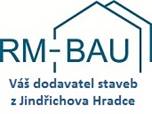 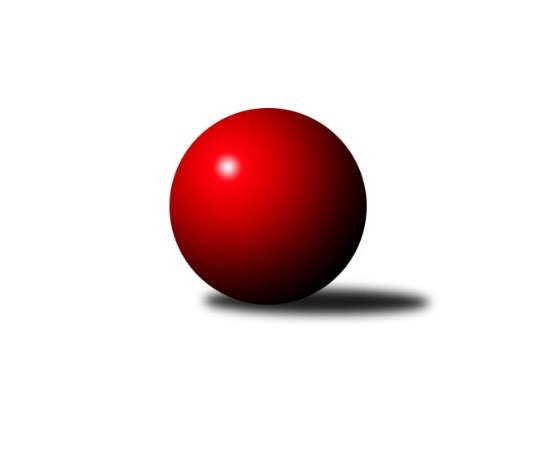 Č.7Ročník 2019/2020	10.11.2019Nejlepšího výkonu v tomto kole: 1637 dosáhlo družstvo: TJ Centropen Dačice GOkresní přebor Jindřichova Hradce 2019/2020Výsledky 7. kolaSouhrnný přehled výsledků:TJ Kunžak D	- TJ Slovan Jindřichův Hradec B	5:1	1586:1526	5.5:2.5	7.11.TJ Centropen Dačice F	- TJ Kunžak C	5:1	1592:1558	6.0:2.0	7.11.TJ Nová Včelnice B	- TJ Centropen Dačice G		dohrávka		11.11.TJ Slovan Jindřichův Hradec B	- TJ Kunžak C	5:1	1652:1482	6.0:2.0	31.10.TJ Centropen Dačice G	- TJ Centropen Dačice F	5:1	1739:1518	6.0:2.0	4.11.TJ Centropen Dačice F	- TJ Nová Včelnice B	5:1	1638:1515	7.0:1.0	31.10.Tabulka družstev:	1.	TJ Centropen Dačice G	6	4	0	2	23.0 : 13.0 	32.0 : 16.0 	 1621	8	2.	TJ Centropen Dačice F	7	4	0	3	22.0 : 20.0 	30.0 : 26.0 	 1490	8	3.	TJ Nová Včelnice B	6	3	0	3	19.0 : 17.0 	23.0 : 25.0 	 1590	6	4.	TJ Kunžak D	7	3	0	4	19.0 : 23.0 	26.5 : 29.5 	 1580	6	5.	TJ Kunžak C	7	3	0	4	19.0 : 23.0 	26.0 : 30.0 	 1548	6	6.	TJ Slovan Jindřichův Hradec B	7	3	0	4	18.0 : 24.0 	22.5 : 33.5 	 1510	6Podrobné výsledky kola:	 TJ Kunžak D	1586	5:1	1526	TJ Slovan Jindřichův Hradec B	Stanislava Kopalová	 	 200 	 179 		379 	 0:2 	 421 	 	205 	 216		Stanislav Koros	Marcela Chramostová	 	 190 	 197 		387 	 1.5:0.5 	 374 	 	177 	 197		Jaroslav Vrzal	Dana Kopečná	 	 223 	 191 		414 	 2:0 	 379 	 	194 	 185		Jiří Kačo	Radek Burian	 	 196 	 210 		406 	 2:0 	 352 	 	178 	 174		Marie Škodovározhodčí: Radek HrůzaNejlepší výkon utkání: 421 - Stanislav Koros	 TJ Centropen Dačice F	1592	5:1	1558	TJ Kunžak C	Pavel Holzäpfel	 	 209 	 176 		385 	 1:1 	 396 	 	205 	 191		Jovana Vilímková	Lubomír Náměstek	 	 197 	 191 		388 	 2:0 	 381 	 	192 	 189		Libuše Hanzalíková	Miloš Veselý	 	 218 	 200 		418 	 2:0 	 386 	 	190 	 196		Zdeněk Správka	Jiří Matouš	 	 191 	 210 		401 	 1:1 	 395 	 	202 	 193		Marie Zoubkovározhodčí:  Vedoucí družstevNejlepší výkon utkání: 418 - Miloš Veselý	 TJ Slovan Jindřichův Hradec B	1652	5:1	1482	TJ Kunžak C	Stanislav Koros	 	 219 	 210 		429 	 2:0 	 375 	 	172 	 203		Libuše Hanzalíková	Josef Jirků	 	 177 	 170 		347 	 0:2 	 388 	 	194 	 194		Jovana Vilímková	Martin Novák	 	 200 	 214 		414 	 2:0 	 356 	 	197 	 159		Marie Zoubková	Jiří Kačo	 	 228 	 234 		462 	 2:0 	 363 	 	185 	 178		Zdeněk Správkarozhodčí: vedoucí družstevNejlepší výkon utkání: 462 - Jiří Kačo	 TJ Centropen Dačice G	1739	5:1	1518	TJ Centropen Dačice F	Tereza Křížová	 	 217 	 230 		447 	 2:0 	 385 	 	199 	 186		Pavel Holzäpfel	Ivan Baštář	 	 224 	 188 		412 	 1:1 	 378 	 	187 	 191		Lubomír Náměstek	Kabelková Iveta	 	 240 	 231 		471 	 2:0 	 327 	 	158 	 169		Pavel Terbl	Eva Fabešová	 	 220 	 189 		409 	 1:1 	 428 	 	212 	 216		Jiří Matoušrozhodčí: Nejlepší výkon utkání: 471 - Kabelková Iveta	 TJ Centropen Dačice F	1638	5:1	1515	TJ Nová Včelnice B	Lubomír Náměstek	 	 172 	 211 		383 	 1:1 	 417 	 	210 	 207		Vladimír Klíma	Miloš Veselý	 	 206 	 204 		410 	 2:0 	 350 	 	160 	 190		František Hána	Pavel Holzäpfel	 	 229 	 213 		442 	 2:0 	 382 	 	186 	 196		Martin Kovalčík	Jiří Matouš	 	 179 	 224 		403 	 2:0 	 366 	 	170 	 196		Jiří Hemberarozhodčí:  Vedoucí družstevNejlepší výkon utkání: 442 - Pavel HolzäpfelPořadí jednotlivců:	jméno hráče	družstvo	celkem	plné	dorážka	chyby	poměr kuž.	Maximum	1.	Vladimír Klíma 	TJ Nová Včelnice B	431.50	303.7	127.8	5.5	3/3	(455)	2.	Kabelková Iveta 	TJ Centropen Dačice G	430.56	289.7	140.9	6.2	3/3	(471)	3.	Aneta Kameníková 	TJ Centropen Dačice G	427.25	299.8	127.5	8.5	2/3	(450)	4.	Marcela Chramostová 	TJ Kunžak D	421.00	291.8	129.3	8.3	3/3	(452)	5.	Dana Kopečná 	TJ Kunžak D	412.87	282.4	130.5	8.6	3/3	(453)	6.	Ivan Baštář 	TJ Centropen Dačice G	406.67	287.4	119.3	9.3	3/3	(479)	7.	Klára Křížová 	TJ Centropen Dačice G	404.50	277.5	127.0	4.5	2/3	(428)	8.	Jiří Hembera 	TJ Nová Včelnice B	399.67	272.9	126.8	8.4	3/3	(429)	9.	Stanislav Koros 	TJ Slovan Jindřichův Hradec B	397.11	274.4	122.7	11.1	3/4	(429)	10.	Martin Kovalčík 	TJ Nová Včelnice B	396.61	280.8	115.8	11.0	3/3	(419)	11.	Jovana Vilímková 	TJ Kunžak C	393.67	279.3	114.4	11.7	4/4	(399)	12.	Tereza Tyšerová 	TJ Nová Včelnice B	392.00	281.0	111.0	10.2	3/3	(407)	13.	Martin Novák 	TJ Slovan Jindřichův Hradec B	391.11	285.2	105.9	12.2	3/4	(414)	14.	Jiří Brát 	TJ Kunžak D	389.67	276.5	113.2	11.4	3/3	(402)	15.	Jiří Matouš 	TJ Centropen Dačice F	387.93	283.0	104.9	12.8	3/3	(428)	16.	Zdeněk Správka 	TJ Kunžak C	385.08	274.8	110.3	7.8	4/4	(407)	17.	Marie Zoubková 	TJ Kunžak C	385.00	274.8	110.3	8.8	4/4	(403)	18.	Libuše Hanzalíková 	TJ Kunžak C	382.33	269.3	113.1	10.8	3/4	(410)	19.	Lubomír Náměstek 	TJ Centropen Dačice F	381.73	269.9	111.8	8.9	3/3	(422)	20.	Miloš Veselý 	TJ Centropen Dačice F	379.58	268.7	110.9	10.6	3/3	(418)	21.	Eva Fabešová 	TJ Centropen Dačice G	377.00	273.5	103.5	10.3	3/3	(409)	22.	Marie Škodová 	TJ Slovan Jindřichův Hradec B	375.13	279.1	96.0	13.3	4/4	(399)	23.	Stanislava Kopalová 	TJ Kunžak D	366.88	276.6	90.3	15.5	2/3	(379)	24.	František Hána 	TJ Nová Včelnice B	365.00	260.8	104.3	12.2	2/3	(394)	25.	Jaroslav Vrzal 	TJ Slovan Jindřichův Hradec B	345.33	254.7	90.7	15.3	3/4	(374)	26.	Josef Jirků 	TJ Slovan Jindřichův Hradec B	341.00	271.7	69.3	22.0	3/4	(351)	27.	Pavel Terbl 	TJ Centropen Dačice F	319.33	247.3	72.0	25.3	3/3	(328)		Tereza Křížová 	TJ Centropen Dačice G	447.00	298.0	149.0	5.0	1/3	(447)		Jiří Kačo 	TJ Slovan Jindřichův Hradec B	408.17	288.8	119.3	10.7	2/4	(462)		Pavel Holzäpfel 	TJ Centropen Dačice F	405.60	282.4	123.2	8.4	1/3	(442)		Radek Burian 	TJ Kunžak D	395.50	271.5	124.0	6.5	1/3	(406)		Marie Kudrnová 	TJ Kunžak C	393.25	285.8	107.5	9.4	2/4	(407)		Martin Kubeš 	TJ Centropen Dačice G	372.50	271.5	101.0	9.0	1/3	(377)		Karel Dvořák 	TJ Slovan Jindřichův Hradec B	371.00	270.0	101.0	11.5	1/4	(379)		Milena Berková 	TJ Kunžak D	366.00	271.0	95.0	14.0	1/3	(366)Sportovně technické informace:Starty náhradníků:registrační číslo	jméno a příjmení 	datum startu 	družstvo	číslo startu25358	Tereza Křížová	04.11.2019	TJ Centropen Dačice G	1x
Hráči dopsaní na soupisku:registrační číslo	jméno a příjmení 	datum startu 	družstvo	Program dalšího kola:8. kolo11.11.2019	po	18:00	TJ Nová Včelnice B - TJ Centropen Dačice G (dohrávka z 7. kola)	14.11.2019	čt	18:00	TJ Nová Včelnice B - TJ Slovan Jindřichův Hradec B	14.11.2019	čt	18:00	TJ Kunžak D - TJ Centropen Dačice F	15.11.2019	pá	17:00	TJ Centropen Dačice G - TJ Kunžak C	Nejlepší šestka kola - absolutněNejlepší šestka kola - absolutněNejlepší šestka kola - absolutněNejlepší šestka kola - absolutněNejlepší šestka kola - dle průměru kuželenNejlepší šestka kola - dle průměru kuželenNejlepší šestka kola - dle průměru kuželenNejlepší šestka kola - dle průměru kuželenNejlepší šestka kola - dle průměru kuželenPočetJménoNázev týmuVýkonPočetJménoNázev týmuPrůměr (%)Výkon5xIvan BaštářDačice G4394xIvan BaštářDačice G110.284391xTereza TyšerováN. Včelnice B4291xTereza TyšerováN. Včelnice B107.774292xStanislav KorosJin.Hradec B4213xStanislav KorosJin.Hradec B106.524212xMiloš VeselýDačice F4184xDana KopečnáKunžak D104.754144xDana KopečnáKunžak D4143xVladimír KlímaN. Včelnice B103.754134xVladimír KlímaN. Včelnice B4136xKabelková IvetaDačice G103.25411